دليل السياسات واجراءات برنامج المدارس البيئية الجمعية الملكية لحماية البيئة البحريةأولاً: مقدمة  وتعريفات أنشأ برنامج المدارس البيئية في العام 1992 وطور بالرجوع إلى بعض المتطلبات التي تم تعريفها في مؤتمر الأمم المتحدة للبيئة والتطوير في العام 1992.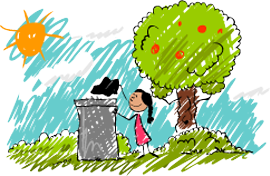 في العام 1994 وبدعم من البعثة الأوروبية (DG XI and DG XXII) بدأ تنفيذ البرنامج في أربع دول وهي الدنمرك وألمانيا و اليونان والولايات المتحدة.أما في عام 2003 قام برنامج الأمم المتحدة للبيئة بالتعريف ببرنامج المدارس البيئية كمبادرة نموذجية لتعليم مفهوم التنمية المستدامة.


تم إدخال مبادرة التغير المناخي الممولة من بنك HSBC ومنافسة الشعار البيئي للتغير المناخي على برنامج المدارس البيئية في العام 2009، حيث تهدف هذه المبادرة إلى تمكين الطلبة ليصبحوا مساهمين فاعلين في خفض انبعاثات الغازات الدفيئة في مدارسهم ومنازلهم، حيث شارك في هذه المبادرة كل من البرازيل والصين وإنجلترا وايرلندا واليابان والأردن ومالطا وروسيا وسلوفاكيا وجنوب أفريقيا والولايات المتحدة وويلز. 

المهمة:
تتلخص مهمة البرنامج الدولي للمدارس البيئية في تغيير السلوك السلبي للطلبة تجاه البيئة وتحويله إلى سلوك إيجابي من خلال كل من المعرفة الكيفية والتطبيق العملي، ونقل هذا السلوك إلى كافة أفراد المجتمع.

الرؤيا:

إن رؤية البرنامج الدولي للمدارس البيئية هي خلق مجتمع واعي بيئياً ومدرك لقضايا العصر وقادر على مكافحة التغييرات البيئية من خلال السلوك الإيجابي بيئياً. ثانياً: محاور البرنامج على المدارس البيئية أن تعمل على بعض المحاور وأن تعطي هذه المحاور اهتماما خاصا بالعمل عليها خلال العام الدراسي وهي:النفاياتالطاقةالمياهالتنوع الحيويالحياة الصحيةالمواصلاتالمواطنة العالميةالتغيير المناخي 	فوائد برنامج المدارس البيئيةإن برنامج المدارس البيئية هو برنامج ديمقراطي وتشاركي يهدف إلى توفير فرصة متميزة للطلبة ليمارسوا المواطنة الفعالة في مدارسهم، ينتفع بالبرنامج كل من المدارس والمجتمعات المحلية وذلك من خلال.تحسين البيئة المدرسيةالعمل الجماعي والتفاعل بين الأجيال المختلفة من خلال عمل كل من الطلبة وموظفو المدرسة معا على القضايا البيئية مثل تخفيض كمية النفايات وتشغيل المدرسة بطريقة واعية بيئيا.مشاركة المجتمع المحليتملك كل من السلطات المحلية والمنظمات والشركات وجيران المدرسة خبرات في عدة مجالات من الإدارة البيئية وقد يملكون الرغبة للمشاركة في برنامج المدارس البيئية لتكون النتيجة النهائية مجتمعا متكاملا.زيادة الوعي البيئييجب على كل من المدرسين والطلاب والموظفين الآخرين في المدرسة استخدام المعرفة البيئية الجديدة التي اكتسبوها في حياتهم اليومية في المدرسة، كما يجب عليهم أن ينشروا هذه المعرفة بين عائلاتهم وجيرانهم، إن مثل هذا يساعد الطلاب على رؤية العلاقة بين ما يتعلموه في المدرسة والحياة الحقيقة.تمكين الطلبةإن العملية الديمقراطية هي محور برنامج المدارس البيئية ومن خلال هذه العملية يستطيع الطلبة أن يتحكموا ببيئتهم الخاصة وذلك من خلال التعليم والتطوير واتخاذ القرارات وتطبيق الإجراءات اللازمة لتحسين البضع البيئي في كل من مدارسهم وبيوتهم.التوفير الماليلقد تم بناء البرنامج لفائدة البيئة ولكن لا يعني هذا أن الإعمال المنفذة خلال البرنامج لا تعود بالفائدة المادية الاقتصادية وذلك لأنها تؤدي إلى توفير المال في المدرسة من خلال خفض قيمة فواتير المياه والكهرباء، منا أنها خفض كمية النفايات التي تنتجها المدرسة والعمل على تدويرها قد يؤدي إلى إيجاد مصدر دخل في المدرسة.العلاقات الدوليةتستطيع المدارس أن تخلق علاقات مع المدارس البيئية الأخرى في بلدانهم وفي أي بلد آخر مشترك في برنامج المدارس البيئية، إن هذه العلاقات لا توفر فقط الفرصة لمشاركة المعلومات البيئية بين المدارس ولكنها تستخدم أيضا كوسائل للتبادل الثقافي وتحسين المهارات اللغوية.  ثالثا:  تقديم الطلبات الهدف: التسجيل الفعلي للمدارس في البرنامج الدولي للمدارس البيئية وجمع معلومات وبيانات أساسية عن المدرسة وبشكل أخص قبل بدئها الاشتراك بالبرنامج.المستفيدين: المدارس الحكومية يتم اختيار المتميزة منها بالنشاطات البيئية للإشتراك في البرنامج وذلك عن طريق وزارة التربية والتعليم.المدارس الخاصة يتم اختيار عدد منها للاشتراك في البرنامج وذلك عن طريق التواصل الذي قامت به مع الجمعية خلال السنة تطلب فيه الاشتراك بالبرنامج.تقوم المدرسة بتعبئة النموذج الخاص بطلب الاشتراك لتكون من المدارس البيئية المشاركة بالبرنامج الدولي للمدارس البيئيةخامساً:  التدريب على الخطة وتقييم الاحتياجات :الهدف: التأكد من بناء خطة عمل صحيحة سليمة تتضمن النشاطات وضمن المحور التي ستطبقه المدرسة والتي من خلالها سيتم العمل على تقليل ومعالجة الآثار السلبية للمدرسة ضمن هذا المحور ووضع مؤشرات النجاح الصحيحة لكل نشاط.المسؤولية: تقوم المدرسة بوضع خطة عمل تتمثل فيها النشاطات التي ستحد من الآثار السلبية للمدرسة ضمن المحور المطبق.سادساً: متابعة المدارس الدورية :الهدف: التأكد من أن المدرسة تقوم بتطبيق معايير وخطوات البرنامج بالشكل الصحيح المسؤولية:يقوم متطوعي البرنامج بمتابعة المدارس وزيارتها؛ علماً ان كل متطوع/ متطوعة مسؤول عن عدد معين ومحدد من المدارس طوال العام الدراسي سابعاً: تقييم المدارس البيئيةالهدف: تقييم المدارس البيئية بهدف تحديد المدارس الحاصلة على العلم الأخضر في شهر أيارالسياسات المتبعة في تقييم المدارس هي من خلال تقييم اللجنة لملفات المدارس التي تقوم المدارس بتسليمها للجمعية في نهاية الفصل الدراسي الثاني وفق نموذج معد لتققيم الملف وفق معايير البرنامج ومن ثم تقييم المدارس المؤهلة لرفع العلم بناء على نتائج تقييم الملف وفق نموذج آخر صمم لتقييم المدرسة على أرض الواقع. المسؤولية:تقوم لجنة تحكيم مختار أعضائها من وزارة التربية والتعليم والوزارات والجهات البيئية المختلفة بالاضافة الى المنسق الوطني للبرنامج بتقييم عمل المدارس وتطبيقها للبرنامج وتحديد المدارس الحاصلة على العلم الأخضرالخطوةالوصفالوثائق والأدوات المستخدمةالمسؤوليتم الاتصال بالمدارس الخاصة التي ترغب بالاشتراك في بداية السنة الدراسية الجديدة وذلك في بداية شهر أيلول.من خلال القائمة التي تم فيها تسجيل أسماء المدارس منسق الوطنييتم متابعة وزارة التربية والتعليم للحصول على أسماء المدارس ومع معلومات الاتصال بهذه المدارستتم المتابعة عبر الهاتف ليتم  الحصول على الرد عبر الفاكسمنسق الوطنيبعد الحصول على أسماء المدارس يتم التنسيق مع المدارس ليتم زيارتها زيارة أوليةعبر الهاتف، قائمة أكسل بمعلومات الاتصال بالمدارس منسق الوطنييتم الزيارة الأولية للمدرسة حسب الموعد المحدد ويكون خلال شهر ايلول وتشرين الاول والتي يتم من خلالها:شرح عن البرنامج ومعايير وخطوات البرنامج  وأهمية نموذج الحاسبة الكربونيةتوزيع كتيب معايير البرنامجتوزيع نموذج طلب الاشتراك ليتم تعبئتها وتسليمها خلال الزيارة أو خلال أسبوع من تاريخ الزيارةتوزيع نماذج وملاحق البرنامجزيارة المدرسة، قائمة أكسل بمعلومات الاتصال بالمدارس، CD بملاحق ونماذج البرنامجمنسق الوطني والمتطوع الذي سيكون مسؤول لاحقاً عن المدرسة في حال تؤهلها للاشتراك في البرنامجاستلام طلبات اشتراك المدارس المشاركة وتوثيقهاتوثيق الطلباتالمنسق الوطنييتم متابعة المدارس التي لم تسلم النموذج خلال الزيارة لتقوم بتسليم النموذج لمكتب الجمعية عبر الهاتفالمتطوع الذي سيكون مسؤول لاحقاً عن المدرسة في حال تؤهلها للاشتراك في البرنامجيتم إضافة أسماء المدارس الجديدة الى قائمة المدارس المشاركة في البرنامج في موقع برنامج المدارس البيئية تسجيل اسماء المدارس في موقع البرنامجالمنسق الوطني أو متطوع من متطوع البرنامج في حال تدريب احدهم على الموقعاعلام المدرسة بقبولها و الطلب من المدرسة أن تقوم بإرسال لمنسق الوطني للبرنامج اسم المشرف البرنامج في المدرسة وكافة تفاصيل التواصل معه وكذلك لنائبه إذا وجد عبر البريد الالكتروني، رسالة القبول المدرسةيتم ارسال نماذج وملاحق البرنامج الى المشرفين في المدارسعبر البريد الالكتروني أو من خلال زيارة المتطوع للمدرسةالمتطوع الذي سيكون مسؤول لاحقاً عن المدرسة في حال تؤهلها للاشتراك في البرنامجالخطوةالوصفالوثائق والأدوات المستخدمةالمسؤوليتم متابعة مع مشرفي البرنامج من المدارس للبدء بعملية  المتابعة مع اللجنة والاتفاق على موعد للاجتماع للحديث حول تطبيق البرنامجالتدريب على:عمل المراجعة البيئيةطريقة التحليل SWOTكيفية تعبئة التحليلكيفية حساب الحاسبة الكربونيةعبر الهاتف والبريد الالكترونينموذج الحاسبة الكربونية، نموذج التحليل SWOT، نموذج خطة العملالمنسق الوطني حساب الحاسبة الكربونية لحساب كمية ثاني اكسيد الكربون الذي تنتجه المدرسة ضمن كل محور من محاور البرنامجنموذج الحاسبة الكربونيةاللجنة البيئيةارسال حساب المدرسة للحاسبة الكربونية في شهر شباطعبر البريد الالكترونيمنسق البرنامج في المدرسةارسال خطة العمل في شهر تشرين الثانيعبر البريد الالكتروني أو من خلال زيارة المتطوع للمدرسةمنسق البرنامج في المدرسةيتم متابعة المدارس في عملية بناء خطة العمل الى أن يتم التأكد من أن خطة سليمة عبر الهاتف/ البريد الالكترونيالمنسق الوطني أو متطوع من متطوع البرنامج في حال تدريب احدهم على الموقعالمتابعة المستمرة مع المدرسة المشرف والنادي البيئي ومعرفة معالجتهم لنقاط القوة والضعف لديهمعبر الهاتف/ البريد الالكترونيالمنسق الوطني أو متطوع من متطوع البرنامج في حال تدريب احدهم على الموقعتجميع الملفات الخاصة بالمدارس المشاركة بالبرنامجمن المشرف مباشرةمن قبل المنسق والمتطوعينالتواصل مع لجنة التقييم ...وتقييم المدارستقييم المدارس البيئيةاحتفال رفع الاعلامالخطوةالوصفالوثائق والأدوات المستخدمةالمسؤول1.تقوم المدرسة بإعلام المنسق الوطني والمتطوع المسؤول عن المدرسة بالانشطة وأوقات تنفيذهاعبر البريد الالكتروني أو من خلال زيارة المتطوع للمدرسةمنسق البرنامج في المدرسة2.تقوم المدرسة بعمل المراقبة والتقييم لكل نشاط تنفذه من الانشطة المدرجة في خطة العمل عن طريق تعبئة نموذج المراقبة والتقييمنموذج المراقبة والتقييماللجنة البيئية 3.ارسال نموذج المراقبة والتقييم الى المنسق الوطني بهدف التأكد من صحة حساب المدرسة لعلامة مؤشر النجاح للأنشطة (يتم ارسال نموذج المراقبة والتقييم للنشاط الى ان تصبح مدرسة قادرة على ان تحسبه بشكل صحيح عندها يتم ارسال النموذج في حال لزم الامر فقط)عبر البريد الالكتروني أو من خلال المتطوعمنسق البرنامج في المدرسة4.تقوم المدرسة بعملة الربط بالمناهج وتوثيقه في نموذج الربط بالمناهج ووفق معايير البرنامج الدولي للمدارس البيئيةنموذج الربط بالمناهجاللجنة البيئية5.ارسال نموذج الربط بالمناهج الى المنسق الوطني بهدف التأكد من صحة عملية الربط (يتم ارسال نموذج الربط بالمناهج الى ان تصبح مدرسة قادرة على ان تقوم بالربط بالشكل الصحيح بشكل صحيح عندها يتم ارسال النموذج في حال لزم الامر فقط)عبر البريد الالكتروني أو من خلال المتطوعمنسق البرنامج في المدرسة6.تتم المشاركة مع المجتمع المحلي المحيط بالمدرسة بالطرق المناسبة وتوثيقه في نموذج مشاركة المجتمع المحلي ووفق معايير البرنامج الدولي للمدارس البيئيةنموذج مشاركة المجتمع المحلياللجنة البيئية 7.ارسال نموذج مشاركة المجتمع المحلي الى المنسق الوطني بهدف التأكد من صحة عملية المشاركة مع المجتمع المحلي (يتم ارسال نموذج مشاركة المجتمع المحلي الى ان تصبح مدرسة قادرة على اتمام عملية المشاركة بشكل صحيح عندها يتم ارسال النموذج في حال لزم الامر فقط)عبر البريد الالكتروني او من خلال المتطوعمنسق البرنامج في المدرسة8.اعداد خطة الفصلية لزيارات المتطوعين للمدارس وحسب النشاطالخطة الفصلية للزياراتالمنسق الوطني9.زيارات المتطوعين للمدارس وفق الخطة الفصلية وتوثيقها وارسالها الى النمسق الوطنينموذج الزيارة المتطوع/ المتطوعة10.متابعة الصعوبات في تطبيق الخطوات والمعاييرالهاتف، البريد الالكتروني أو من خلال ملاحظات المتطوع في نموذج الزيارة المنسق الوطني11.اعداد المراقبة والتقيم الفصلي ويكون في شهري نيسان وكانون الاولنموذج المراقبة والتقييم الفصلياللجنة البيئية 12.اعادة توزيع الاستبيان على عدد من الطلاب والمعلمين والاداريين وأهالي الطلبة لرصد الآثار الايجابية للمدرسة ضمن محاور البرنامج السبعة التي ترتبت إثر انخراط هؤلاء في تطبيق انشطة البرنامج خلال شهر آذارنموذج الاستبياناللجنة البيئية13.ارسال تحليل الاستبيانات لأبرز الآثار الايجابية للمدرسة لفئة الطلاب، الاهالي ... الى المنسق الوطني ووفق النموذج المرفقعبر البريد الالكتروني، نموذج التحليل SWOTمنسق البرنامج في المدرسةالخطوةالوصفالوثائق والأدوات المستخدمةالمسؤول1.يتم ابلاغ المدارس من بداية الفصل الاول بمواعيد تسليم الملف المتضمن عمل المدرسة وتطبيقها للبرنامج طوال السنة الدراسية ومواعيد تسليم الشعار البيئة وتسليم العلم الاخضر للمدارس الحاصلة عليه (يكون المواعيد خلال شهر أيار)خلال الزيارات الميدانية، صفحة الفيسبوك وعبر البريد الالكتورنيمتطوعي البرنامج2.يتم متابعة المدارس الغير مهتمة لمعرفة الاسباب عبر الهاتف وتسجيل الملاحظات والاسبابالمنسق الوطني3.ارسال نموذج المراقبة والتقييم السنوي الى المنسق الوطني في شهر نيسانعبر البريد الالكتروني أو من خلال المتطوعمنسق البرنامج في المدرسة4.اعداد التقرير السنوي لتطبيق البرنامج الدولي للمدارس البيئية التقرير الفصلي (لا يوجد نموذج محدد له)اللجنة البيئية 5.ارسال التقرير السنوي الى المنسق الوطني في شهر نيسانعبر البريد الالكتروني او من خلال المتطوعمنسق البرنامج في المدرسة6.اعداد نموذجي لتقييم المدارس؛ نموذج لتقييم ملف المدرسة لخطوات والنماذج ونموذج لتقييم المدرسة على أرض الواقع في حال كانت المدرسة من المؤهلين لرفع العلمالتعديل وتطوير على نموذج السنة السابقةالمنسق الوطني 7.يتم مخاطبة وزارة التربية والتعليم، وزارة البيئة بالاضافة الى جاهت بيئية أخرى لتشيح أعضاء ليكونوا جزء من اللجنة المحكمة لتقييم المدارس وذلك في نهاية شهر نيسانكتاب رسمي عبر الفاكسالمنسق الوطني8.يتم متابعة الوزارات والجهات للحصول على اسماء الاعضاءمكالمة عبر الهاتف للحصول على الرد بالفاكسالمنسق الوطني9.مكالمة أعضاء اللجنة لتحديد موعد للاجتماع عبر الهاتف المنسق الوطني10.عقد اجتماع لشرح ماهية البرنامج وكيفية عملية تقييم ملفات المدارس وتقييم المدارس على ارض الواقع والشعار البيئي خلال شهر أياراجتماع في مكاتب الجمعية المنسق الوطني11.تسليم المدارس للملفات، الشعار البيئي والعلم الاخضر خلال شهر أيارتسليم الملف، الشعار والعلم المدرسة الى مكتب الجمعية ومن خلال المتطوعين12.مكالمة أعضاء اللجنة لتحديد موعد للاجتماع عبر الهاتفالمنسق الوطني13.عقد اجتماع لتقييم ملفات المدرس ووفق نموذج المخصص لتققيمها وفق المعايير المحددة لخطوات البرنامج وتقييم الشعار البيئي خلال شهر أياراجتماع في مكاتب الجمعيةالمنسق الوطني واللجنة المقيمة14.يتم احتساب العلامات وتحديد المدارس المؤهلة لرفع العلم الاخضر والتي سيتم زيارتها على ارض الواقعالنماذج المدارس (تقييم الملف)المنسق الوطني15.يتم تحديد مسار الجولة على عدد من الايام وفق عدد المدارس المؤهلةوفق المدارس المؤهلة وموقع كل مدرسة يتم تحديد المسارالمنسق الوطني16.يتم التنسيق مع المدارس المؤهلة لابلاغها بيوم الزيارة التقييميةعبر الهاتفالمنسق الوطني17.يتم ارسال مسار الجولة التقييمية لاعضاء اللجنة عبر البريد الالكترونيالمنسق الوطني18.تتم الجولة التقييمية وعلى ارض الواقع وتقييم المدارس وفق النموذج المعد لتقييمها على ارض الواقع خلال شهر أيارنموذج الثاني وهو نموذج التقييم على ارض الواقعالمنسق الوطني واللجة المقيمة19.يتم جمع العلامات للنموذجين للمدارس التي تم زيارتها على ارض الواقع وأخذ متوسط العلامات الموضوعة لتحديد الفائزينجمع علامات النموذجين للمدارس المؤهلة المنسق الوطني20.يتم الاعلان عن اسماء الفائزين في بداية الفصل الاولعبر موقع البرنامجالمنسق الوطني21.يتم اعلام المدارس التي لم تتأهل بأسباب عدم تأهلهانموذج رسالة عبر الفاكس أو البريد الالكتروني او المتطوعالمنسق الوطني أو المتطوع22.مكالمة المدارس التي سترفع العلم لتحديد مواعيد رفع العلم عبر الهاتف المنسق الوطني23.مخاطبة وزارة التربية والتعليم لاخذ الموافقة برفع الاعلام وفق المواعيد المحددة والمرجة في الكتابعبر الفاكس بكتاب رسميالمنسق الوطني24.متابعة وزارة التربية والتعليم للحصول على الموافقةعبر الهاتف للحصول على الموافقة بالفاكسالمنسق الوطني25.رفع الاعلام في كل مدرسة وفق الموعد المحددفي احتفال في المدرسة ورفع العلم المنسق الوطني، الجمعية والمدرسة